
KARTA ZGŁOSZENIA DZIECKA
Do Oddziału Przedszkolnego w Ośrodku Szkolno – Wychowawczym dla Dzieci Głuchych 
w Olecku, ul. Słowiańska 2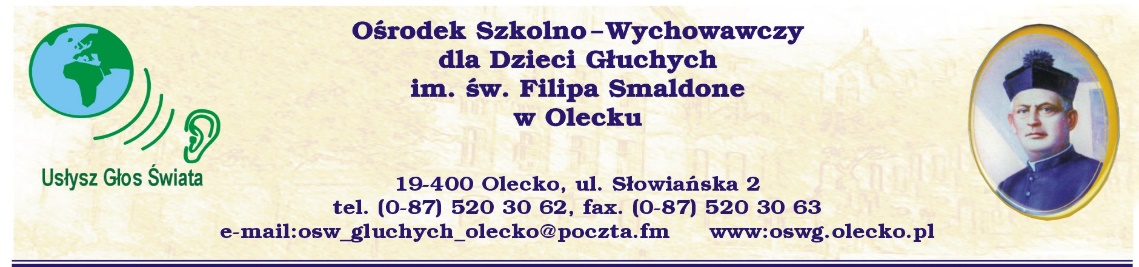 DANE OBOWIĄZKOWE (należy wypełnić wszystkie pola pismem drukowanym )DANE DODATKOWEOŚWIADCZENIE:Zgodnie z ustawa o ochronie danych osobowych z dnia 10 maja 2018r. (tekst jedn. Dz. U. 2018 poz. 1000) oraz Rozporządzeniem Parlamentu Europejskiego i Rady (UE) 2016/679 z dnia 27 kwietnia 2016r. w sprawie ochrony osób fizycznych w związku z przetwarzaniem danych osobowych i w sprawie swobodnego przepływu takich danych oraz uchylenia dyrektywy 95/46/WE (ogólne rozporządzenie o ochronie danych) wyrażam zgodę na przetwarzanie moich danych osobowych oraz danych osobowych mojego dziecka / podopiecznego niezbędnych do celów rekrutacji, a także dla potrzeb realizacji obowiązku szkolnego. Administratorem danych jest Ośrodek Szkolno-Wychowawczy dla Dzieci Głuchych w Olecku. Dane podaje dobrowolnie i jestem świadomy/a, że przysługuje mi prawo do ich treści oraz możliwość ich poprawienia. Data: ………………………………Podpis rodzica/ opiekuna prawnego………………………………………DANE DZIECKADANE DZIECKANazwiskoImięData urodzeniaPESELMiejsce urodzeniaAdres  zamieszkaniaWielkość miejscowościwieś               miasto do 5 tys.                  miasto pow. 5 tys.   □                          □                                         □	Nazwa i adresszkoły rejonowejDANE MATKI/OPIEKUNA PRAWNEGODANE MATKI/OPIEKUNA PRAWNEGONazwiskoImięAdres zamieszkaniaDANE OJCA/OPIEKUNA PRAWNEGODANE OJCA/OPIEKUNA PRAWNEGONazwiskoImięAdres zamieszkaniaDANE DODATKOWEDANE DODATKOWETelefon kontaktowy do matki/opiekuna prawnegoTelefon kontaktowy do ojca/opiekuna prawnegoe-mailDeklaruję pobyt dziecka w internacie ⁯TAK⁯NIEZgoda na wykorzystanie wizerunku dziecka(w publikacjach papierowych i elektronicznych , w tym internetowych, związanych z życiem szkoły)⁯TAK⁯NIEPobyt dziecka w placówceOd godz…………. do…………….WyżywienieWpisać TAK lub NIEŚniadanie …………Obiad…………Inne ważne informacje(stan zdrowia, alergie, itp.)